      В рамках мероприятий по увековечению памяти о Первом космонавте планеты Ю.А. Гагарине в год 55-летия Первого полета человека в космос 12 апреля 2016 года в Полянском филиале МОБУ «СОШ с. Орехово» был проведен урок имени Ю.А.Гагарина «Звезда по имени Гагарин».      Цель урока: воспитание патриотизма у подрастающего поколения, уважения к достижениям нашей Родины. 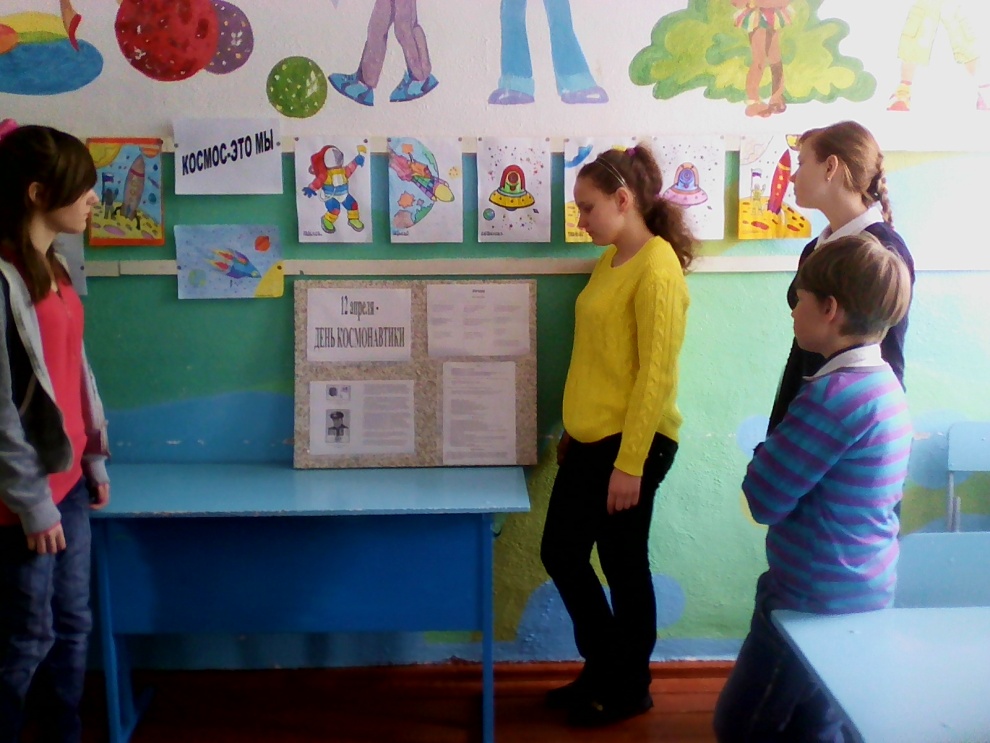        На уроке ребята узнали много интересного о детстве Ю.А. Гагарина, о его школьных годах,  узнали, как его увлечение стало смыслом его жизни.       Этот материал был представлен ученицей 7 класса И. Лазебной в виде презентации.      К  дню Космонавтики среди учащихся школы был проведен конкурс рисунков « Космос- это мы». Лучшие работы поместили на стенд в фойе школы.    Среди ребят начальных классов был проведен конкурс загадок  по теме    «Космос».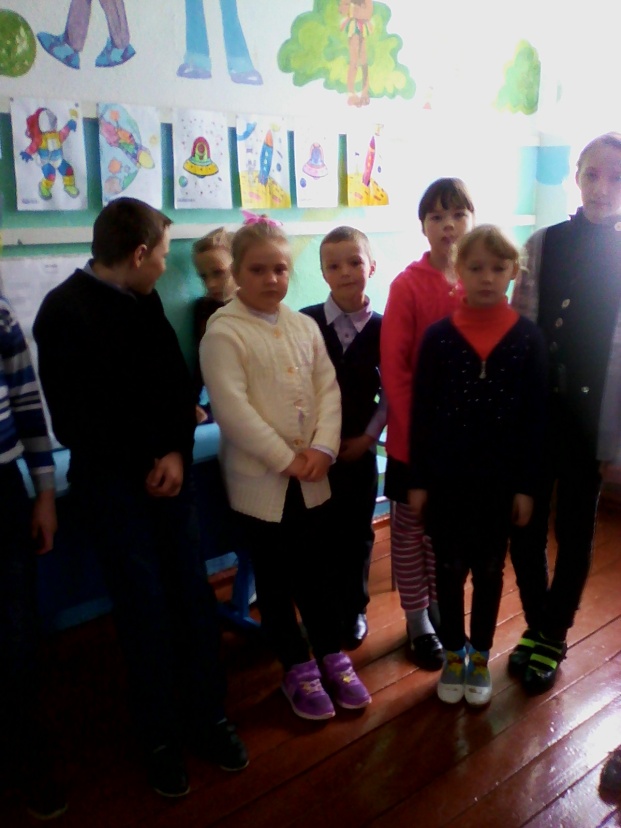 